О внесении изменений в Постановление администрации города Канска от 30.09.2013 № 1323В соответствии с Трудовым кодексом Российской Федерации, Решением Канского городского Совета депутатов от 25.09.2013 N 52-276 «О Положении об оплате труда работников муниципальных учреждений физической культуры и спорта», руководствуясь статьями 30, 35 Устава города Канска, ПОСТАНОВЛЯЮ:Внести в приложение к Постановлению администрации г. Канска от 30.09.2013 № 1323 «Об утверждении Примерного положения об оплате труда работников муниципальных учреждений физической культуры и спорта» (далее – Примерное положение) следующие изменения:Приложение № 1 к Положению изложить в новой редакции согласно приложению № 1 к настоящему Постановлению.2. Опубликовать настоящее постановление в газете «Канский вестник», разместить на официальном сайте муниципального образования город Канск в сети Интернет.3.  Контроль за исполнением настоящего Постановления возложить на первого заместителя главы города по экономике и финансам Е.Н. Лифанскую, заместителя главы города по социальной политике Ю.А. Ломову.	4. Постановление вступает в силу со дня его официального опубликования, но не ранее 01.07.2022.Приложение № 1к Постановлениюадминистрации г. Канска26.04.2022  № 426Приложение № 1к Примерному положениюоб оплате труда работниковмуниципальных учрежденийфизической культуры и спортаМИНИМАЛЬНЫЕ РАЗМЕРЫОКЛАДОВ (ДОЛЖНОСТНЫХ ОКЛАДОВ), СТАВОК ЗАРАБОТНОЙ ПЛАТЫ1. Минимальные размеры окладов (должностных окладов), ставок заработной платы по должностям работников физической культуры и спорта, утвержденным Приказом Министерства здравоохранения и социального развития Российской Федерации от 27.02.2012 N 165н "Об утверждении профессиональных квалификационных групп работников физической культуры и спорта", устанавливаются в следующих размерах:1.1. Профессиональная квалификационная группа (далее - ПКГ) должностей работников физической культуры и спорта второго уровня:2. Минимальные размеры окладов (должностных окладов), ставок заработной платы по должностям общеотраслевых профессий рабочих, утвержденным Приказом Министерства здравоохранения и социального развития Российской Федерации от 29.05.2008 N 248н "Об утверждении профессиональных квалификационных групп общеотраслевых профессий рабочих", устанавливаются в следующих размерах:2.1. ПКГ "Общеотраслевые профессии рабочих" первого уровня:2.2. ПКГ "Общеотраслевые профессии рабочих" второго уровня:3. Минимальные размеры окладов (должностных окладов), ставок заработной платы работников, занимающих общеотраслевые должности руководителей, специалистов и служащих, утвержденные Приказом Министерства здравоохранения и социального развития Российской Федерации от 29.05.2008 N 247н "Об утверждении профессиональных квалификационных групп общеотраслевых должностей руководителей специалистов и служащих", устанавливаются в следующих размерах:3.1. ПКГ "Общеотраслевые должности служащих первого уровня":3.2. ПКГ "Общеотраслевые должности служащих второго уровня":3.3. ПКГ "Общеотраслевые должности служащих четвертого уровня":4. Минимальные размеры окладов (должностных окладов), ставок заработной платы по должностям работников культуры, искусства и кинематографии, утвержденным Приказом Министерства здравоохранения и социального развития Российской Федерации от 31.08.2007 N 570 "Об утверждении профессиональных квалификационных групп должностей работников культуры, искусства и кинематографии", устанавливаются в следующих размерах:ПКГ "Должности работников культуры, искусства и кинематографии среднего звена":5. Минимальные размеры окладов (должностных окладов), ставок заработной платы по должностям, не вошедшим в профессиональные квалификационные группы, устанавливаются в следующих размерах: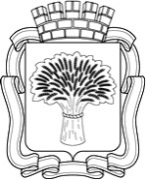 Российская ФедерацияАдминистрация города Канска
Красноярского краяПОСТАНОВЛЕНИЕРоссийская ФедерацияАдминистрация города Канска
Красноярского краяПОСТАНОВЛЕНИЕРоссийская ФедерацияАдминистрация города Канска
Красноярского краяПОСТАНОВЛЕНИЕРоссийская ФедерацияАдминистрация города Канска
Красноярского краяПОСТАНОВЛЕНИЕ26.04.2022г.№426Глава города КанскаА.М. БересневКвалификационные уровниДолжностьРазмер оклада (должностного оклада), ставки заработной платы, руб.1 квалификационный уровеньспортсмен-инструктор12 6841 квалификационный уровеньинструктор по спорту,техник по эксплуатации и ремонту спортивной техники8 4562 квалификационный уровеньинструктор-методист физкультурно-спортивной организации,тренер,хореограф10 1123 квалификационный уровеньстарший инструктор-методист физкультурно-спортивной организации10 499Квалификационные уровниДолжностьРазмер оклада (должностного оклада), ставки заработной платы, руб.1 квалификационный уровеньуборщик территорий,уборщик служебных помещений,сторож,вахтер,рабочий по обслуживанию в бане,ремонтировщик плоскостных спортивных сооружений3 275Квалификационные уровниДолжностьРазмер оклада (должностного оклада), ставки заработной платы, руб.1 квалификационный уровеньводитель автомобиля,слесарь-сантехник,штукатур,рабочий по комплексному обслуживанию и ремонту здания,электромонтер по ремонту и обслуживанию электрооборудования3 8134 квалификационный уровеньводитель автомобиля6 154Квалификационные уровниДолжностьРазмер оклада (должностного оклада), ставки заработной платы, руб.1 квалификационный уровеньделопроизводитель,кассир3 813Квалификационные уровниДолжностьРазмер оклада (должностного оклада), ставки заработной платы, руб.1 квалификационный уровеньадминистратор,техник4 2312 квалификационный уровеньзаведующий хозяйством4 650Квалификационные уровниДолжностьРазмер оклада (должностного оклада), ставки заработной платы, руб.3 квалификационный уровеньзаведующий структурным подразделением9 176ДолжностьРазмер оклада (должностного оклада), ставки заработной платы, руб.аккомпаниатор8 067ДолжностьРазмер оклада (должностного оклада), ставки заработной платы, руб.инструктор по оружию,техник по оружию5 608инструктор по спортивным сооружениям6 742начальник отдела8 460старший тренер9 130